School of Law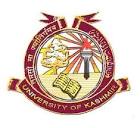 University of Kashmir(NAAC Accredited Grade “A+”)Dated: 28/06/2019Picnic Bus Route and Timing NoticeThe University Authorities have authorized Departmental Picnic for those students  of BALLB 10th, 8th & 2nd semsters who have submitted undertaking and have deposited the required amount as transportation charges to Pahalgam on 29th of June, 2019. Students are strictly advised to be in Uniform and carry their University Identity cards with them. Students are further advised to bring their own lunch and water bottles. The following route plan will be adhered to for the picnic:Bus No. 1 & 2: From School of Law, University of Kashmir via Saidakadal-Dalgate-BB Cant-Pantha Chowk upto Peaks  (New Highway)Student Co-ordinators: Mohammad Khalid Shah								    (BALLB 10th Semester) Phone No: 9796782962			 Rehan Gowher (BALLB 8th semester) Phone No: 7006572821Bus No. 3 & 4: From School of Law, University of Kashmir via Lal Bazar-Mill Stop-Hawal-Eidgah-Seki Dafar-Qamarwari-Bemina Crossing-Bemina Bypass-Hydepora, Sanat Nagar-Chanpora Bridge-Nowgam Chowk to Peaks (New Highway)Student Co-ordinators: Najmu Saqib (BALLB 10th semester) Phone No. 7051318148		       Hasnain Khawaja (BALLB 10th semester) Phone No. 9103055597                             Inha Shabir (BALLB 2nd Semester)Timing: Arrival at School of Law, University of Kashmir at 6:00 am.Departure from school of Law at 6:30 am.				  Sd/-                                                                                              Picnic InchargeDr. Mohammad Yasin